How Christian Science Monitor is Encouraging its Readers to Get Involved Take Action focuses on five global issues, including education and disaster relief. On Take Action’s landing page, readers can click on a topic and are then directed to four different types of content, including prompts for starting conversations on the issue and contact info for U.S. Congress members.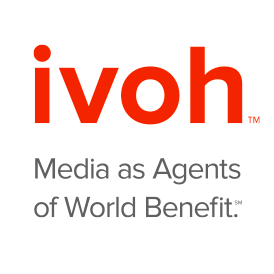 IVOH.com 8.24.15http://ivoh.org/how-the-christian-science-monitor-is-helping-readers-bridge-the-gap-between-content-action/?utm_source=API%27s+Need+to+Know+newsletter&utm_campaign=85058de91c-Need_to_Know_August_24_20158_24_2015&utm_medium=email&utm_term=0_e3bf78af04-85058de91c-31697553